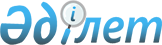 О признании утратившим силу постановления акимата Жамбылской области от 8 июня 2004 года №148 "О порядке осуществления платежей в безналичной и наличной формах за счет средств областного бюджета"Постановление акимата Жамбылской области от 25 сентября 2015 года № 238       Примечание РЦПИ.

       В тексте документа сохранена пунктуация и орфография оригинала.

      В соответствии с Законом Республики Казахстан от 23 января 2001 года "О местном государственном управлении и самоуправлении в Республике Казахстан", Законом Республики Казахстан от 24 марта 1998 года "О нормативных правовых актах" акимат Жамбылской области ПОСТАНОВЛЯЕТ:

      1.  Признать утратившим силу постановления акимата Жамбылской области от 8 июня 2004 года №148 "О порядке осуществления платежей в безналичной и наличной формах за счет средств областного бюджета" (зарегистрировано в Реестре государственной регистрации нормативных правовых актов №1408). Опубликовано 3 августа 2004 года в газете "Знамя труда"

      2.  Коммунальному государственному учреждению "Управление финансов акимата Жамбылской области" в установленном законодательством порядке и сроки обеспечить сообщение в органы юстиции и источники официального опубликования о признании утратившим силу нормативного правового акта, указанного в пункте 1 настоящего постановления. 

      3.  Контроль за исполнением настоящего постановления возложить на первого заместителя акима области Б.Орынбекова. 


					© 2012. РГП на ПХВ «Институт законодательства и правовой информации Республики Казахстан» Министерства юстиции Республики Казахстан
				
      Аким области

К. Кокрекбаев
